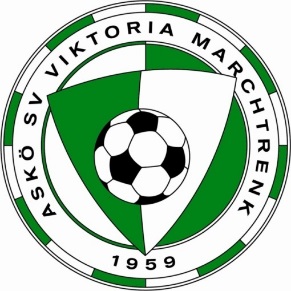 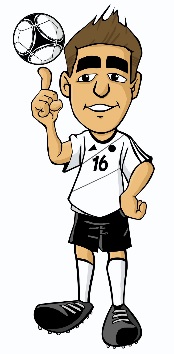 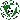 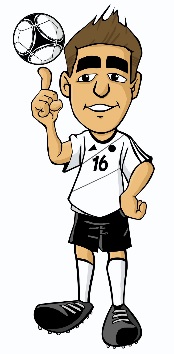 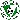 nimmt Teil am: (Bitte ankreuzen)Turnierwochenende 1:Turnierwochenende 2:	Turnierwochenende 3:	Turnierwochenende 4:1*= Bitte das Turnier wo Sie teilnehmen wollen in der betreffenden Zeile mit x kennzeichnen.2*= Bitte die Anzahl der Mannschaften angeben die teilnehmen. (1,2,3 oder mehr)Bitte dieses Formular an die folgende E-Mail Adresse weiterleiten:gerhard.ernecker39@gmail.comDer Verein:Kontaktperson:Telefonnummer:Turniertag:Uhrzeit:Turnier:Altersklasse:1*2*Samstag, 20. November 202107:45 UhrHallenturnierU 7Samstag, 20. November 202111.45 UhrHallenturnierU 9 Samstag, 20. November 202115.45 UhrHallenturnierU 11Sonntag, 21. November 202108.00 UhrHallenturnierU 8Sonntag, 21. November 202113.00 UhrHallenturnierU 13Samstag , 27. November 202108.00 UhrHallenturnierU 14Sonntag, 28. November 202108.00 UhrHallenturnierU 12Sonntag, 28. November 202113.00 UhrHallenturnierU 16Samstag, 18. Dezember 202108.00 UhrHallenturnierU 7Samstag, 18. Dezember 202113.00 UhrHallenturnierU 9Sonntag, 19. Dezember 202108.00 UhrHallenturnierU 8Sonntag, 19. Dezember 202113.00 Uhr9. JuWeL Soccer Cup                                 U 11Samstag, 22. Jänner 202210.00 UhrTecnofutbol Trophy 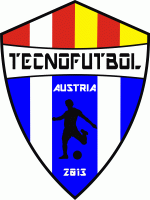 (keine Anmeldung möglich)U 12Sonntag, 23. Jänner 202208.00 UhrHallenturnierU 7Sonntag , 23. Jänner 202213.00 UhrHallenturnierU 9